Malý ventilátor ECA 10-2Obsah dodávky: 1 kusSortiment: 
Typové číslo: 080026Výrobce: MAICO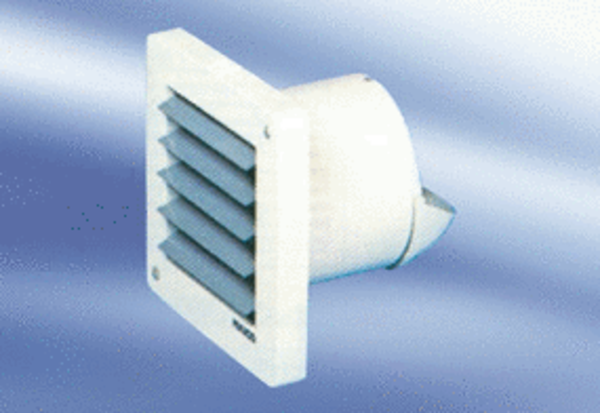 